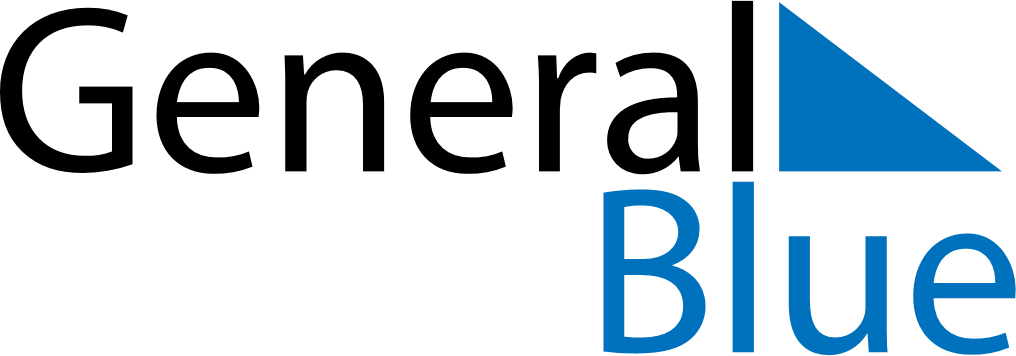 Daily Planner October 5, 2020 - October 11, 2020Daily Planner October 5, 2020 - October 11, 2020Daily Planner October 5, 2020 - October 11, 2020Daily Planner October 5, 2020 - October 11, 2020Daily Planner October 5, 2020 - October 11, 2020Daily Planner October 5, 2020 - October 11, 2020Daily Planner October 5, 2020 - October 11, 2020Daily Planner MondayOct 05TuesdayOct 06WednesdayOct 07ThursdayOct 08FridayOct 09 SaturdayOct 10 SundayOct 11MorningAfternoonEvening